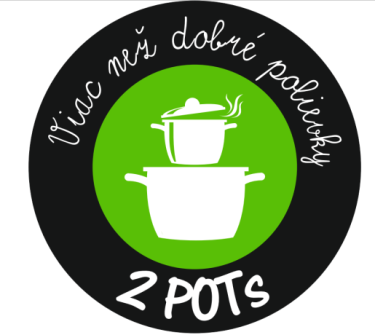 Pondelok	1. Kurací vývar s mäsom, zeleninou a rezancami  A-1,3,9   				Klasik22.4.2024	2. Tatranský bravčový guláš so šampiňónmi a brusnicami A-7	  		Lux3. Sečuánská polievka s hydinovým mäsom a ryžovými rezancami  		Deli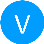 4. Krém z medvedieho cesnaku s vareným vajíčkom a krutónmi A-1,3,7		Deli        Utorok		1. Bravčový vývar so zeleninou, mäsom a spätzlami  A-1,3,9   			Klasik23.4.2024	2. Šošovicová s opečeným viedenským párkom a vareným vajíčkom A-3  		Deli3. Jota, balkánska kapustová polievka s fazuľami a údeným mäsom    		Lux4. Vichyssoise, krém z póru a strúhaným cheddarom  A-7  			DeliStreda		1. Morčací vývar so zeleninou a krupicovými haluškami A-1,3,9   			Klasik  24.4.2024	2. Bohatá kapustová polievka s bravčovým a údeným mäsom, 			LuxPOZOR		     klobásou, sušenými slivkami a smotanou A-7 (i bez )   	sme bez 	3. Tekvicový krém Hokkaidó s opraženými tekvicovými semiačkami		Luxelektriny                  a tekvicovým olejom A-7Štvrtok		1. Hovädzí vývar so zeleninou a rezancami A-1,3,9   	   			Extra   25.4.2024	2. Kurací pörkölt so zemiakovými haluškami A-3,7         				Lux   3. Syrový krém s oštiepkom a opečenou slaninkou  A-7   				Lux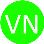 4. Dal, indická polievka z červenej šošovice so sezamom				DeliPiatok		1. Slepačí vývar s mäsom, zeleninou a rezancami  A-1,3,9   			Extra	26.4.2024	2. Babgulyás, kotlíkový guláš na maďarský spôsob 				Lux                                 z dvoch druhov fazúľ   3. Znojemská, krémová  s hovädzím mäsom, slaninkou, uhorkou, 		Lux     vareným vajíčkom a tarhoňou A-3,7	4. Špargľový krém s mandľovými lupienkami a strúhaným Cheddarom  A-7 		Lux300g/400g Domáce zemiakové halušky s bryndzou a slaninkou A-1,3,7 ...........4,40/5,50€ 300g/400g Domáce zemiakové halušky s kapustou a klobáskou A-1,3, ............4,00/5,00€       Khachapuri 1ks (1/4). (placka z chlebového cesta plnená 3 druhmi syra) A-1,3,7.....1,30€    330g KIM-CHI s jazmínovou ryžou a sezamom A-6..................................................4,60€    ¼ Focaccia s olivami A-1...........................................................................................0,80€¼ Focaccia s pancettou, cherry paradajkami a permezánom A-1,7,.........................1,20€350g (min.) Zeleninové šaláty(s mozarellou, s tuniakom, s balkánskym syrom)....4,80€1ks Domáci jablkový závin..(niekedy i tvarohový ) A-1,3,7......................................1,30€	    Cenník:	Názov druhu polievky			Objem		CenaPolievka Klasik				0,3l/0,4		2,00€/2,30€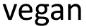 Polievka Extra				0,3l/0,4		2,40€/2,70€  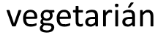 Polievka Deli				0,3l/0,4		2,60€/2,90€Polievka Lux				0,3l/0,4		2,80€/3,30€1. Obilniny obsahujúce lepok ( t.j. pšenica, raž, jačmeň, ovos, špalda, kamut alebo ich hybridné odrody ).2. Kôrovce a výrobky z nich.  3. Vajcia a výrobky z nich. 4. Ryby a výrobky z nich. 5. Arašidy a výrobky z nich.6. Sójové zrná a výrobky z nich. 7. Mlieko a výrobky z neho.  8. Orechy, ktorými sú mandle, lieskové orechy, vlašské orechy, kešu, pekanové orechy,para orechy, pistácie, makadanové orechy a queenslandské orechy a výrobky z nich.  9. Zeler a výrobky z neho. 10. Horčica a výrobky z nej. 11. Sezamové semená a výrobky z nich. 12. Oxid siričitý a siričitany v koncentráciách vyšších ako 10 mg/kg alebo 10 mg/l. 13. Vlčí bôb a výrobky z neho.  14. Mäkkýše a výrobky z nichTel. kontakt: 0905 851 741,   www.facebook.com/2POTsSkalicaObjednávky pre rozvoz do 9:00 – poplatok za rozvoz 0,50€, ak je objednávka 4polievky(šaláty/halušky) na  adresu poplatok neúčtujeme